Contenu d’une plaquette faite par les étudiants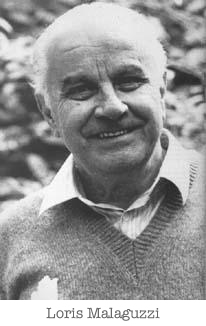 REGGIO EMILIAVoyage d’étude réalisé par six étudiantes de l’IRTS de Paris.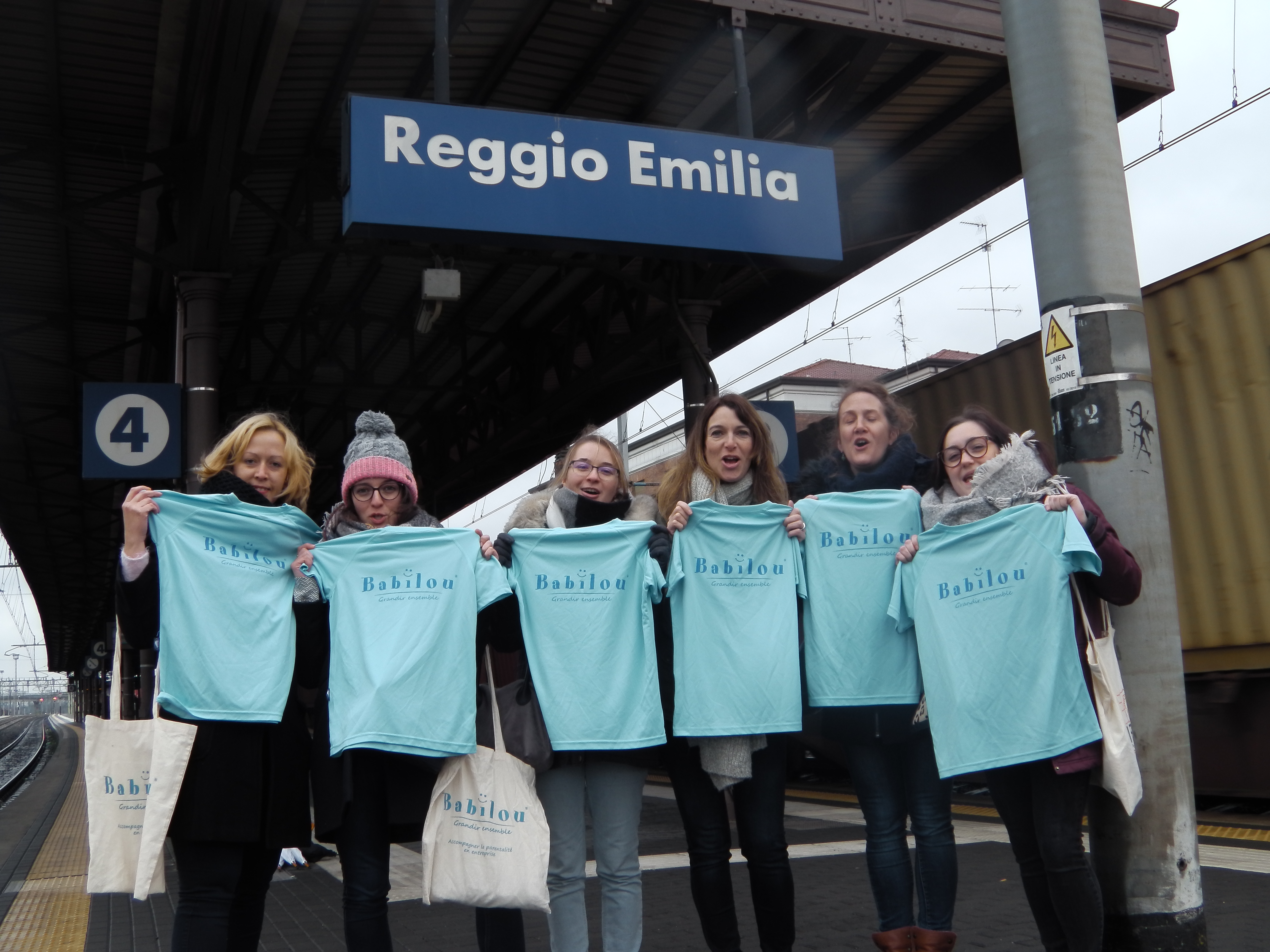 « L’éducateur doit laisser l’espace nécessaire pour que l’enfant puisse exprimer librement ses cent langages ».LorisAssociation AGORÀL’association a été créée en 1991 par des parents en partenariat avec la commune.Jardin d’hiver dédié à la créativité des enfants dans l’école Niddle Iotti.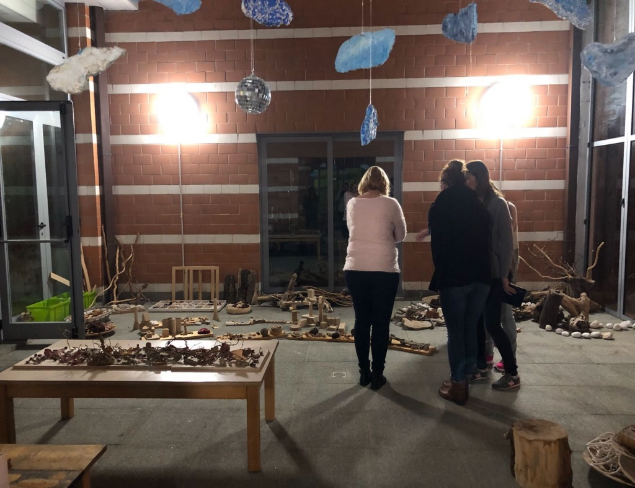 Espaces de vie et de créativitéDans les salles de classe, ouvertes sur l’extérieur, est mis à disposition du matériel servant à la créativité des enfants. Des boîtes aux lettres ont été créées pour chaque enfant afin que petits et grands puissent s’exprimer librement.Association REGGIO CHILDRENCentre International pour la défense et la promotion des droits et des potentialités de tous les enfants.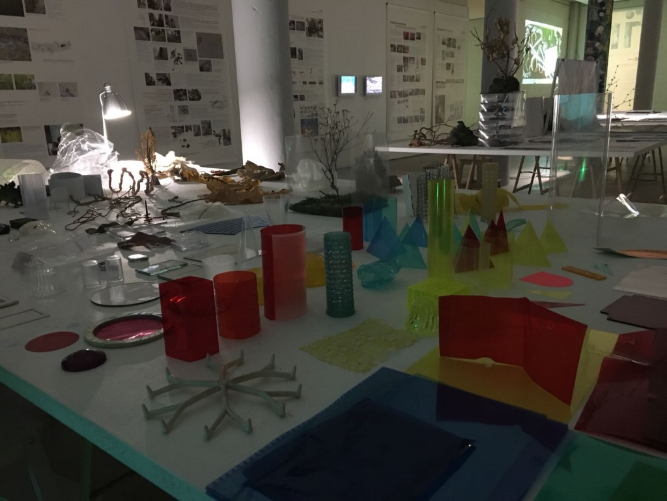 Cette association a pour but de promouvoir l’étude, la recherche et l’expérimentation de l’éducation.Elle souligne l’importance de la recherche, de l’observation, de la documentation et de l’interprétation des processus d’apprentissage des enfants.Table d’expérimentationCentre de recyclage créatif REMIDAElle a été créée par la municipalité de Reggio Emilia en 1996.La philosophie de ce lieu :« Offrir une nouvelle vie aux objets »Matériels de récupération mis à disposition. Ici, les restes d’une filature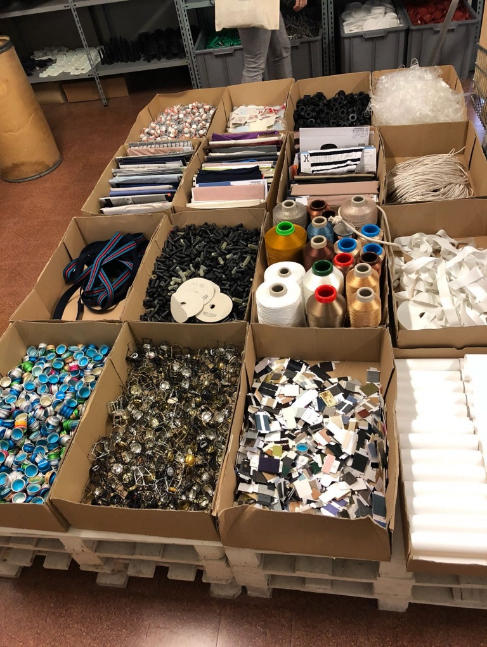 Lorsque les entreprises abandonnent une collection elles en font don à la REMIDA. Cette dernière met à disposition tous les matériaux nécessaires à la réalisation des projets créatifs des enfants au sein des écoles.Lucie CaussatDiane de CéleyranSandrine MaïniLucie CretinCécile GuittardSamantha AdamsEtudiantes à l’IRTS de Parmentier 2018